Abbina ogni problema alla rappresentazione che ti sembra più adatta. Poi risolvi i singoli problemi aiutandoti con le rappresentazioni.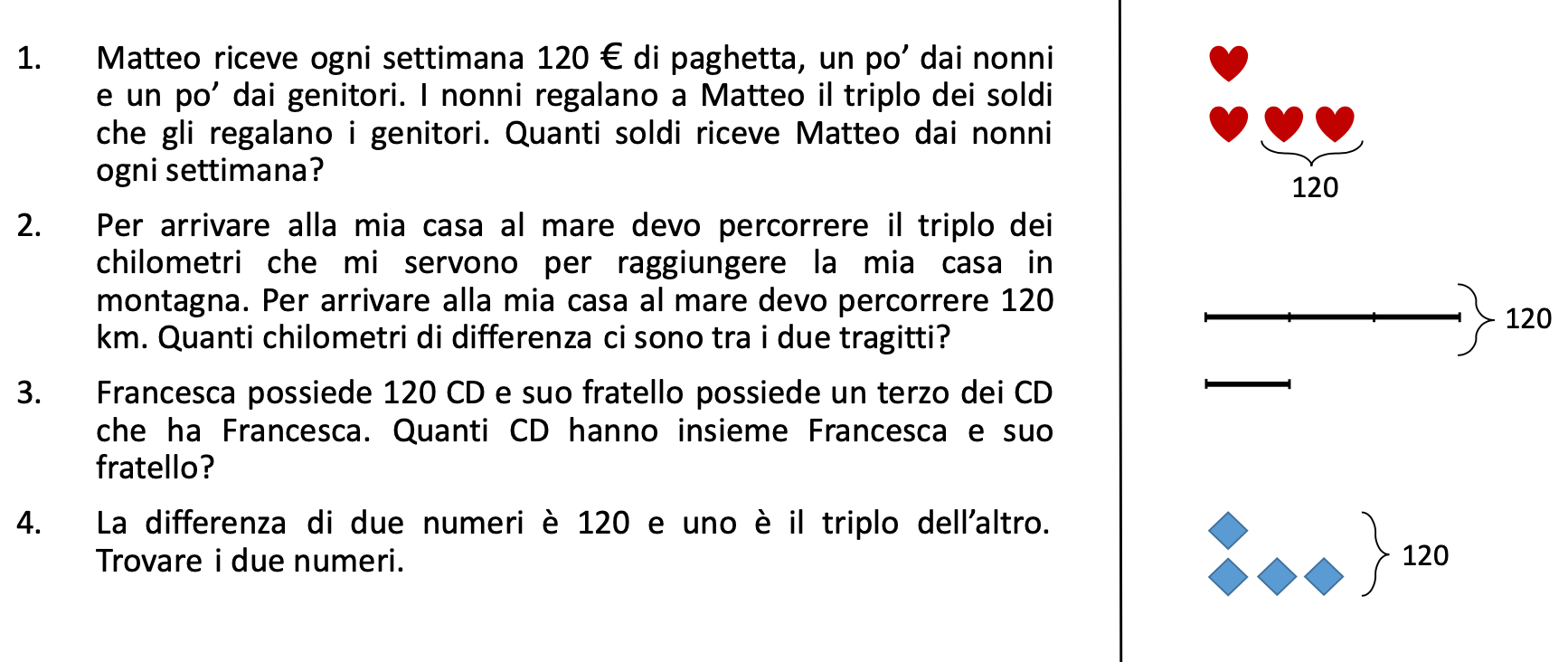 Inventa il testo di un problema che possa essere rappresentato così e risolvilo. 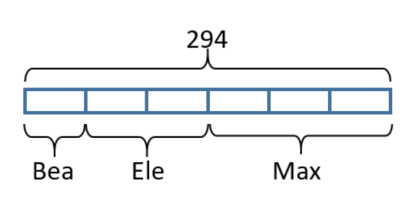 La differenza tra il lato AB e il lato BC di un rettangolo è 11 cm. Il lato AB è il doppio del lato BC. Trovare il perimetro del rettangolo ABCD. 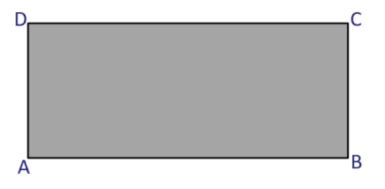 Un numero è il quintuplo di un altro numero e la loro differenza è 528. 
Trova i due numeri.Considera tre numeri. Il secondo è il doppio del primo e il terzo è il quintuplo del primo. 
La differenza tra il secondo e il terzo numero è 126. Trova i tre numeri.Di seguito la foto del quaderno di Bernardo.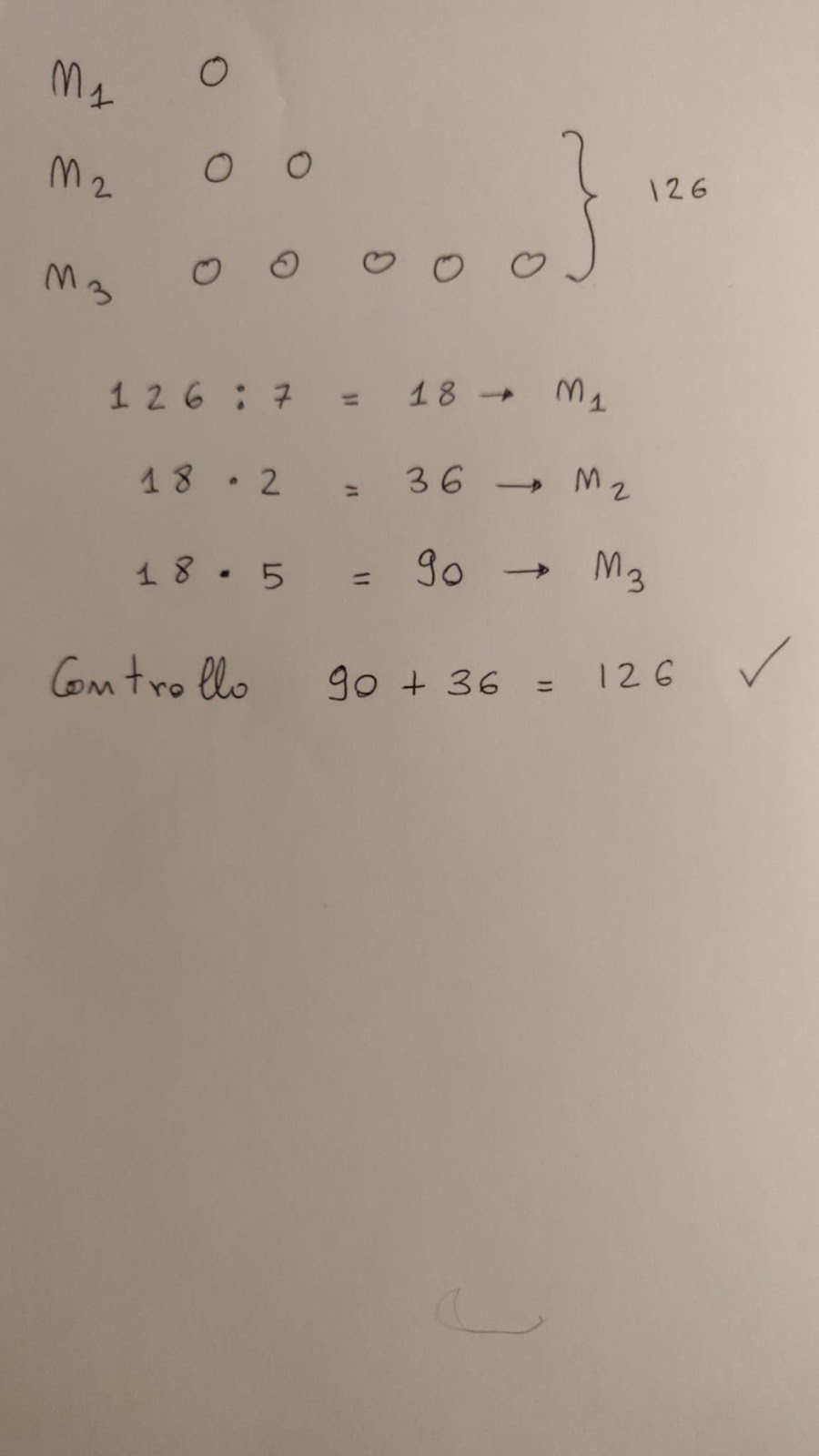 La professoressa ha detto che la soluzione di Bernardo è sbagliata.Leggi il testo del problema e guarda come è stato risolto.  Poi scrivi a Bernardo per aiutarlo a capire il suo errore.